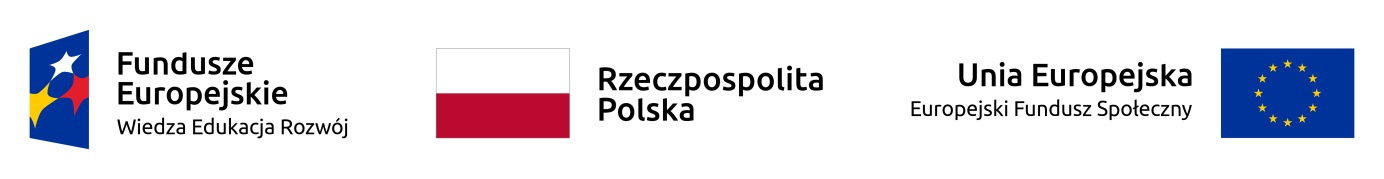 Załącznik Nr 3 do Zapytania ofertowegoNazwa firmy (Wykonawcy):Adres Wykonawcy:REGON:NIP:(Numer telefonu Wykonawcy)(Adres e-mail)OŚWIADCZENIEDOTYCZĄCE SPEŁNIANIA WARUNKÓW UDZIAŁU W POSTĘPOWANIU na potrzeby postępowania o udzielenie zamówienia publicznego pn.:Postępowanie na zapewnienie i prowadzenie Otwartego Punktu Integracji (OPI) w gospodarstwie opiekuńczym na terenie powiatu tucholskiego oraz zapewnienie i prowadzenie mieszkania treningowego (MT) w gospodarstwie opiekuńczym - postępowanie objęte dofinansowaniem w ramach projektu „Samodzielnie (nie samemu) - wspieranie osób z niepełnosprawnością w powiecie tucholskim“ finansowanego ze środków UE w ramach Programu Operacyjnego Wiedza Edukacja Rozwój. Informacja dotycząca Wykonawcy:Oświadczam, że spełniam warunki udziału w postępowaniu określone przez zamawiającego w zakresie opisanym w Rozdziale VII  Zapytania ofertowego, dnia ..…………………………………                                                                               ……………………………………………….                                                                                                                  podpis osoby uprawnionej do składania  oświadczeń                                                                                                                                                                     woli w imieniu WykonawcyOświadczam, że nie podlegam wykluczeniu z postępowania. dnia ..…………………………………                                                                                     ………………………………………….                                                                                                                  podpis osoby uprawnionej do składania oświadczeń                                                                                                                                                                     woli w imieniu WykonawcyOświadczam, że w celu wykazania spełniania warunków udziału w postępowaniu, określonych przez zamawiającego w zakresie opisanym w Rozdziale VII Zapytania ofertowego, polegam na zasobach następującego/ych podmiotu/ów: ……………………………………………………………………………………………………………….……………..…………………………………………………………………………………………….…………….……………………….., w następującym zakresie: …………………………………………………………………………………………………………………..………………………..(wskazać podmiot i określić odpowiedni zakres dla wskazanego podmiotu).dnia ..…………………………………                                                                              ……………………………………………….                                                                                                                  podpis osoby uprawnionej do składania  oświadczeń                                                                                                                                                                     woli w imieniu WykonawcyOświadczenie dotyczące podmiotu/ów na zasoby, którego/ych Wykonawca powołuje się:Oświadczam, że następujący/e podmiot/y, na którego/ych zasoby powołuję się w niniejszym postępowaniu, tj.: ……………………………………………………………………………………………………….……………………… (podać pełną nazwę/firmę, adres, a także w zależności od podmiotu: NIP/PESEL, KRS/CEiDG) nie podlega/ją wykluczeniu z postępowania o udzielenie zamówienia.dnia ..…………………………………                                                                               ……………………………………………….                                                                                                                  podpis osoby uprawnionej do składania  oświadczeń                                                                                                                                                                     woli w imieniu WykonawcyOświadczenie dotyczące podwykonawcy, niebędącego podmiotem na którego zasoby powołuje się Wykonawca: Oświadczam, że następujący/e podmiot/y, będący/e podwykonawcą/ami, tj.: ……………………………………………………………………………………………………….……………………… (podać pełną nazwę/firmę, adres, a także w zależności od podmiotu: NIP/PESEL, KRS/CEiDG) nie podlega/ją wykluczeniu z postępowania o udzielenie zamówienia.Następująca część zamówienia zostanie powierzona do wykonania podwykonacy/om:…………………………………………………………………………………………………………..………………………………………………………………………………………………………dnia ..…………………………………                                                                             ……………………………………………….                                                                                                                  podpis osoby uprawnionej do składania  oświadczeń                                                                                                                                                                     woli w imieniu WykonawcyOświadczam, że wszystkie informacje podane w powyższych oświadczeniach są aktualne 
i zgodne z prawdą oraz zostały przedstawione z pełną świadomością konsekwencji wprowadzenia zamawiającego w błąd przy przedstawianiu informacji.dnia ..…………………………………                                                                              ……………………………………………….                                                                                                                  podpis osoby uprawnionej do składania  oświadczeń                                                                                                                                                                     woli w imieniu Wykonawcy